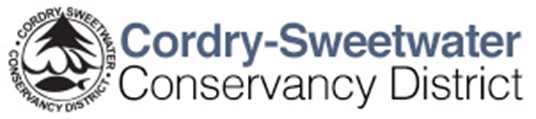 2020 Cordry Sweetwater Security Commission HighlightsImproved enforcement of unauthorized watercraft being removed from the lakesRefurbished the motors and drivetrains of two existing patrol vehiclesReviewed and began process of restructuring the Shelter House rental/useApproved paddle board safety guidelines of using a light after dark as well as requiring a life jacket at all times.Placed an additional 5 illuminated buoys around the lakesSpeed reminder signs moved periodically around the roads within the lake area2021 Cordry Sweetwater Security Commission GoalsSecurity cameras at the MarinasEmergency call box at Beach & Marinas Finalize permit for Shelter House useAdditional illuminated buoys along with identification of buoys and locationsMonthly review of Security Budget expenditures and Budget management